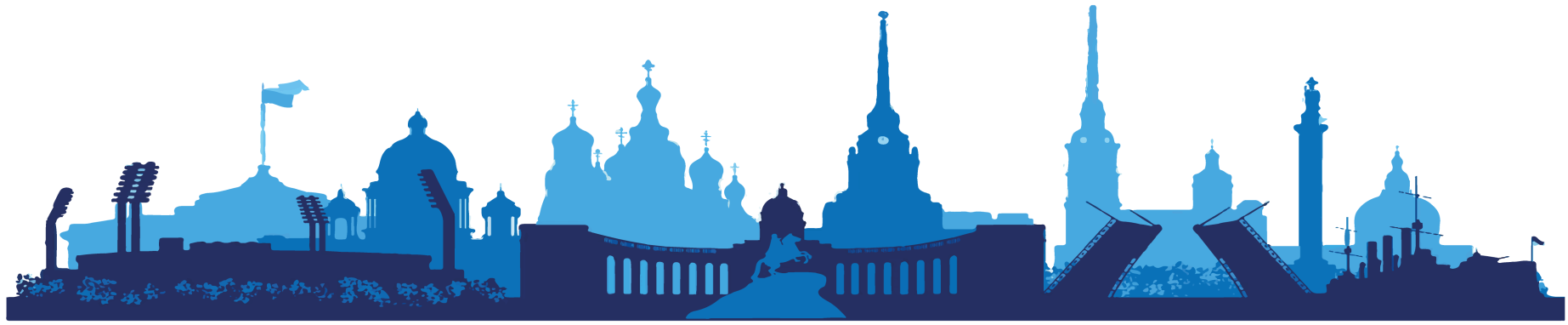 ООО ТК «СЕЛЕНА» оставляет за собой право изменять порядок и время проведения экскурсий, а так же замена их на равноценные!Туристам необходимо иметь с собой: паспорт/свидетельство о рождении, полис ОМССтоимость тура на 1 человека при размещении в 2-х местном стандартном номере «А Отель Фонтанка» 3* В период с 29.04 – 12.05 .2024 – 28 500 руб.В период с 13.05 – 02.06.2024 – 26 500 руб.В период с 03.06 –   30.06.2024 – 31 700 руб.В период с 01.07 – 01.09.2024 – 29  200 руб.В период с 02.09 –  29.09.2024 – 25 300 руб.Стоимость тура на 1 человека при размещении в 2-х местном стандартном номере «Россия» 3* - В период с 29.04 – 05.05 .2024 – 25 800  руб.В период с 06.05 – 12.05.2024 – 27 200руб.В период с 13.05 –   02.06.2024 – 24 500 руб.В период с 10.06 – 14.07.2024  – 30 900 руб.В период с 15.07  - 01.09.2024  – 28 500 руб.В период с 02.09 – 29.09.2024 – 24 900 руб.1 день1 деньВы приезжаете в гостиницу самостоятельно.Трансфер до гостиницы предоставляется за дополнительную плату и бронируется заранееС 9:00 до 13:00В холле гостиницы Вас встречает представитель фирмы. Он ответит на все интересующие Вас вопросы, выдаст уточненные программы тура и предложит дополнительные экскурсии, которые Вы можете приобрести по желанию.Важная информация:
- туристы, проживающие в отелях «Москва», «Азимут», «Катарина Гранд Отель», «Санкт-Петербург», «Россия», «Орбита», «Отель 365», «Best Western Zoom», «Valo», «Ramada», «Карелия Арт Отель» отправляются на экскурсии от отеля проживания;
- туристы, проживающие в гостинице «А Отель Фонтанка», на встречу и отправление на экскурсии подходят в гостиницу «Азимут Отель Санкт-Петербург» (рядом стоящий корпус);
- туристы, проживающие в отеле «Апарт-отель Yard Residence», «Кравт Невский Спа» на встречу и отправление на экскурсии подходят в гостиницу «Москва» (пл. Александра Невского, д. 2) - 5 минут пешком.13:00Отъезд от гостиницыАвтобусная обзорная экскурсия по Санкт-Петербургу
Что может быть прекрасней Петербурга? Торжественная красота величавой Невы, малых рек и каналов, многочисленные мосты, связывающие острова, великолепная панорама Стрелки Васильевского острова, дворцы, соборы, площади - все это создает неповторимый образ Северной Венеции.
Во время обзорной экскурсии Вы увидите не только основные архитектурные шедевры Санкт-Петербурга, но и побываете на Заячьем острове, где Петром Великим была основана крепость, положившая начало Санкт-Петербургу.Экскурсия по территории Петропавловской крепости
Петропавловская крепость это «сердце» города, место, с которого начиналась история Санкт-Петербурга. Вы увидите «город в городе» – типовые постройки петровского времени, действующее предприятие «Монетный двор», где до настоящего времени чеканят памятные монеты, ордена и медали. Вы побываете в Петропавловском соборе, где сохранились захоронения русских императоров и императриц, а также великих князей и княгинь.Экскурсия в Петропавловском соборе
Долгое время Петропавловский собор являлся памятником славы русского оружия. Здесь на протяжении двух столетий хранились трофейные знамена, ключи от захваченных русскими войсками городов и крепостей. В начале XX века эти реликвии были переданы в Эрмитаж. Теперь в соборе представлены копии шведских и турецких знамен.Посещение тюрьмы Трубецкого бастиона
В ходе экскурсии Вы также побываете в знаменитой «Русской Бастилии» - тюрьме Трубецкого бастиона, где содержались многие известные политические деятели России.
Для комфорта вам будут выданы радио-гиды.Место окончания программы: гостиница Продолжительность программы: ~ 6 часов2 день2 деньЗавтрак в гостинице.09:00 Отъезд от гостиницы на программуАвтобусная экскурсия в Петергоф «В сверканье легком царствует вода…»
Экскурсия по дороге в Петергоф знакомит с живописным ландшафтом южного побережья Финского залива, сохранившимися усадьбами петербургской знати и историей дороги, специально построенной для комфортного путешествия из Петербурга в Петергоф.Экскурсия по Парку фонтанов Петергофа
Нижний парк имеет площадь 102 га и протянулся более чем на 2 километра вдоль берега Финского залива. Для того, чтобы превратить пустынный болотистый берег Финского залива в роскошный парк с фонтанами и каскадами, потребовались невероятные усилия. Причем, все работы выполнялись вручную – были завезены тонны плодородной земли, высажены декоративные деревья и кустарники, которые смогли прижиться в холодном северном климате. Петергоф – столица фонтанов, волшебный сад с дворцом, увенчанным стоящей на крыше золотой вазой. Его подножием служит Большой каскад – невероятная водная феерия с фонтанами и скульптурами. Струя самого знаменитого фонтана «Самсон» взметается на высоту семиэтажного дома. По пышности и богатству оформления Петергоф превзошел свой прототип – французский Версаль и стал самым ярким дворцовым ансамблем в Европе.Место окончания программы: гостиница. Продолжительность программы: ~ 7 часов3 день3 деньЗавтрак в гостинице10:00Встреча с экскурсоводом в холле гостиницы.Автобусная экскурсия в Царское Село «Загородные императорские резиденции»
Город расположен в 25 км от Санкт-Петербурга - примерно в часе езды. Вы проедете по старой Царскосельской дороге и узнаете, как путешествовали в России до появления шоссейных и железных дорог. Особую известность Царскому Селу принес роскошный и неповторимый Екатерининский дворец. Именно в нем Вы и побываете.Экскурсия в Екатерининский дворец с Янтарной комнатой
Гостей Царского Села потрясает фантастическая роскошь убранства Екатерининского дворца. Одним из залов Золотой анфилады Растрелли является знаменитая Янтарная комната, похищенная оккупантами во время Великой Отечественной войны и воссозданная петербургскими реставраторами, работу которых Вы сможете оценить во время экскурсии по Екатерининскому дворцу.Прогулка по Екатерининскому парку
После экскурсии по дворцу у вас будет 1,5-2 часа свободного времени, чтобы самостоятельно погулять по великолепному парку, окружающему дворец. Его украшают изысканные павильоны, причудливой формы пруды и многочисленные памятники в честь побед русского оружия во время русско-турецких войн.Место окончания программы: гостиница. Продолжительность программы: ~ 6 часов4 день4 деньЗавтрак в гостинице 10:00Встреча с экскурсоводом в холле гостиницы.Автобусная экскурсия «Семейные тайны дома Романовых»
Любовные истории, загадочные интриги, дуэли, дворцовые перевороты, мистические совпадения, где каждый из членов царствующей династии Романовых оставил свой след в истории и нашей страны, и Санкт-Петербурга. Во время экскурсии Вы узнаете, где они жили, как проводили время, чем увлекались. Вы прогуляетесь по Дворцовой площади, а посещение Государственного Эрмитажа раскроет некоторые секреты личной жизни царственных особ и познакомит с роскошным Зимним дворцом - парадной зимней резиденцией российского императорского двора.Экскурсия в Эрмитаж
Эрмитаж занимает совершенно особое место среди художественных музеев мира. Он начинался как личное собрание императрицы Екатерины II и долгое время оставался закрытым для широкой публики. В середине XIX века музей стал публичным. Сейчас его коллекции насчитывают более 3,5 миллионов экспонатов. Среди них шедевры Леонардо да Винчи, Рембрандта, полотна импрессионистов, античная скульптура, египетские древности, настоящая мумия и многое другое.После экскурсии по музею у вас будет возможность самостоятельно погулять по залам Эрмитажа и более детально рассмотреть его экспонаты.Место окончания программы: Эрмитаж (ближайшая ст. метро «Адмиралтейская»). Продолжительность программы: ~ 3,5 часа5 день5 деньЗавтрак в гостинице.10:00Встреча с экскурсоводом в холле гостиницы.Автобусная экскурсия «Сокровища императорского Санкт-Петербурга»
Насладитесь историями о городе на Неве, его европейской элегантностью дворцов, строгими линиями проспектов, архитектурными ансамблями площадей и многочисленными реками и каналами.Экскурсия в Музей Фаберже
Музей Фаберже – один их самых «блестящих», в буквальном смысле, музеев нашего города, где Вы сами сможете оценить творения лучших ювелиров дореволюционной России. Блеск золота и драгоценных камней, которые использовали в своих работах мастера фирмы Фаберже, в экспозиции музея дополняют полотна И. Айвазовского, К. Брюллова, В. Поленова, ювелирные эмали и фантазийные предметы. Жемчужиной коллекции музея является собрание из 9 императорских пасхальных яиц Фаберже, которые спустя почти 100 лет вернулись на Родину.Место окончания программы: музей Фаберже (ближайшая ст. метро «Гостиный двор»)
Продолжительность программы: ~ 3 часа6 день6 деньЗавтрак в гостинице.09:00Отъезд от гостиницы на программу.Автобусная экскурсия в Кронштадт «Морской щит на Балтике»
Экскурсия знакомит с маленьким гордым городом, слава о котором далеко вышла за его границы. Основанный Петром I, Кронштадт многие годы был защитником Санкт-Петербурга с моря и главной базой Балтийского флота. Вы увидите памятники великим флотоводцам, морские гавани, откуда начинались военные походы, научные экспедиции и кругосветные плавания.Посещение Никольского Морского собора
Морской собор в Кронштадте, освященный в честь святителя Николая Чудотворца, это главный военно-морской храм русских моряков. Он был построен в начале XX века как храм-памятник всем морякам, погибшим за Отечество. Вы побываете в Никольском Морском соборе, где познакомитесь с его уникальным внутренним убранством и морскими реликвиями.Посещение музейно-исторического парка «Остров Фортов»
Это первый и самый большой в России парк, посвящённый военно-морскому флоту. На площади в 9 га располагается несколько тематических площадок. Вы сможете прогуляться по Аллее героев российского флота, которая рассказывает о более чем трех веках его истории, осмотреть маяк памяти с 200 именами героев-моряков, начиная с эпохи Петра I и до наших дней и заглянуть в яблоневый сад с прудом.Морская прогулка вокруг фортов Кронштадта
Морская прогулка станет прекрасным дополнением к экскурсии в Кронштадт. Вы пройдете по главному Кронштадтскому рейду, увидите крепости-форты, которые были возведены прямо в воде на искусственных основаниях недалеко от острова Котлин, вдохнете морской, но несолёный воздух Финского залива!Место окончания программы: гостиница. Продолжительность программы: ~ 9 часов7 день7 деньЗавтрак в гостинице Освобождение номеров.. Выезд из гостиницы в 12:00 самостоятельноВ стоимость тура включено:проживание в выбранной гостинице;питание (6 завтраков);экскурсионное обслуживание;входные билеты в объекты показа по программе; транспортные услуги;Оплачивается дополнительно:обеды и ужины (самостоятельно)доп. экскурсии (по желанию)встреча (или проводы) на вокзале или в аэропорту;доплата для иностранных туристов;проезд на общественном транспорте;услуги камеры хранения на вокзале.авиаперелет или ж/д переезд Краснодар – Санкт-Петербург – Краснодар (билеты можно приобрести в нашем офисе)